Цель: Формирование у детей дошкольного возраста основ безопасного поведения на дороге, на улице и в транспорте.Задачи:Обучить детей правилам  дорожного движения и дорожных знаков.Научить ребёнка грамотно использовать полученные знания.Повышение компетентности родителей по вопросам касающихся ПДД.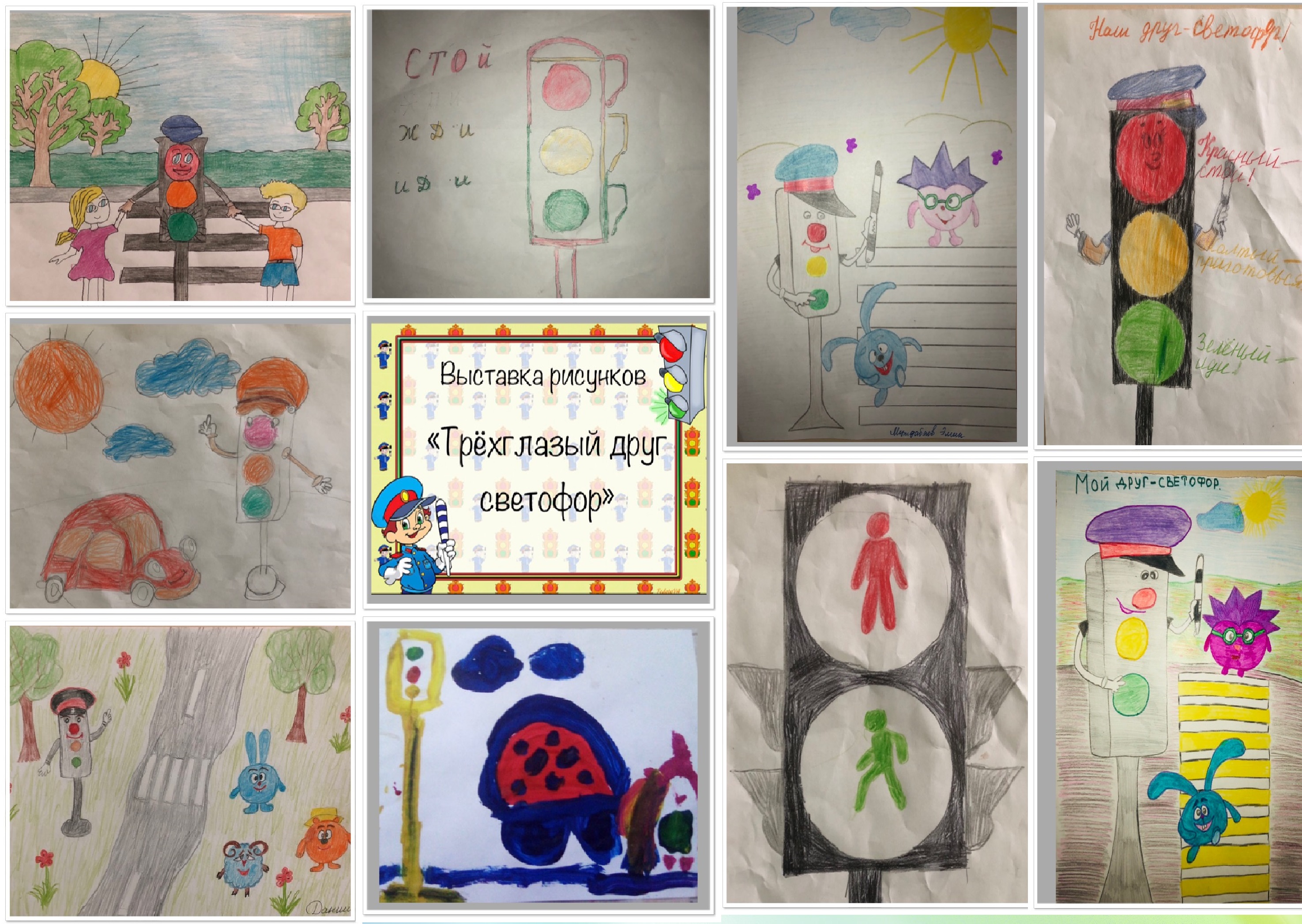 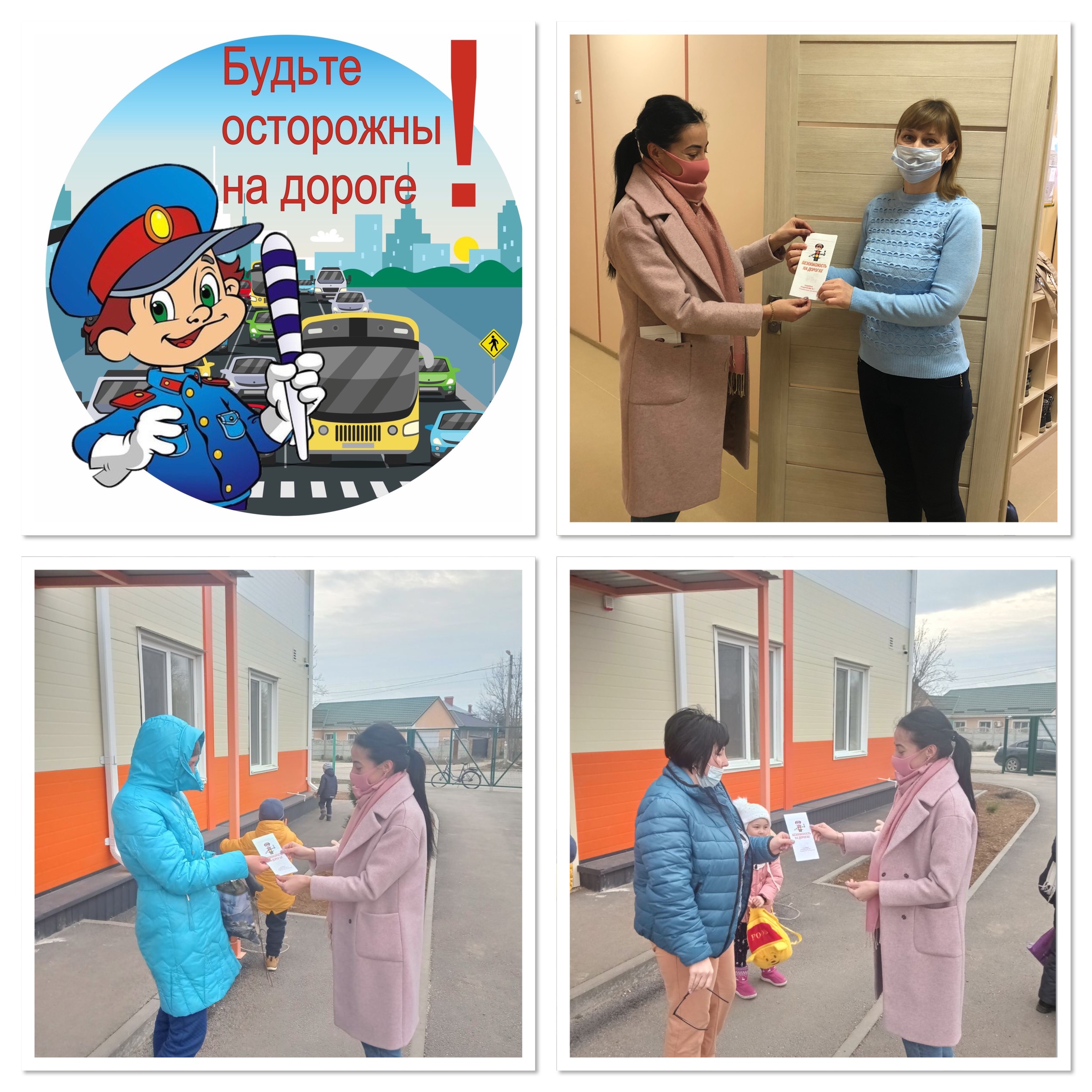 